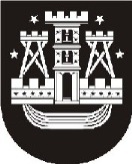 KLAIPĖDOS MIESTO SAVIVALDYBĖS ADMINISTRACIJOS DIREKTORIUSĮSAKYMASDĖL savivaldybės biudžeto lėšų skyrimo buriavimo, irklavimo, baidarių ir kanojų irklavimo sporto šakų programai ir reprezentacinių klaipėdos miesto sporto komandų daliniam finansavimui Nr.KlaipėdaVadovaudamasis Lietuvos Respublikos vietos savivaldos įstatymo 29 straipsnio 8 dalies 2 ir 5 punktais, Sporto projektų finansavimo iš Klaipėdos miesto savivaldybės biudžeto tvarkos aprašo, patvirtinto Klaipėdos miesto savivaldybės tarybos 2017 m. gruodžio 21 d. sprendimu Nr. T2-327 „Dėl sporto projektų finansavimo iš Klaipėdos miesto savivaldybės biudžeto lėšų tvarkos nustatymo“, 43 punktu, įgyvendindamas Kūno kultūros ir sporto plėtros programos Nr. 11 priemonę 01.02.02. „Buriavimo, irklavimo, baidarių ir kanojų irklavimo sporto šakų dalinis finansavimas“ priemonę 01.04.01. „Reprezentacinių Klaipėdos miesto sporto komandų dalinis finansavimas“ bei atsižvelgdamas į Sporto projektų vertinimo komisijos 2021 m. kovo 18 d. posėdžio protokolą Nr. SKP-15,skiriu savivaldybės biudžeto lėšas Buriavimo, irklavimo, baidarių ir kanojų irklavimo sporto šakų programai ir reprezentacinėms Klaipėdos miesto sporto komandoms iš dalies finansuoti 2021 metais:1. VšĮ „Klaipėdos irklavimo centras“ sporto programos projektui „Irklavimo, baidarių ir kanojų irklavimo sporto šakų sportinės veiklos programa“ – 397 203 eurų (tris šimtus devyniasdešimt septynis tūkstančius du šimtus tris eurus);2. VšĮ Klaipėdos krašto buriavimo mokyklai „Žiemys“ sporto programos projektui „Vaikų buriavimo mokymas ir tobulinimas“ – 71 197 eurų (septyniasdešimt vieną tūkstantį šimtą devyniasdešimt septynis eurus);3. Klaipėdos miesto rankinio klubui „Dragūnas“ sporto programos projektui „Klaipėdos „Dragūnas“ – profesionali rankinio komanda“ – 106 596 eurų (šimtą šešis tūkstančius penkis šimtus devyniasdešimt šešis eurus);4. Ledo ritulio klubui „HC Klaipėda“ sporto programos projektui „Lietuvos aukščiausios lygos vyrų ledo ritulio čempionato dalyvio „HC Klaipėda“ dalinis finansavimas“ – 9 072 eurų (devynis tūkstančius septyniasdešimt du eurus);5. VšĮ Neptūno krepšinio klubui sporto programos projektui „Klaipėdos krepšinio komandos „Neptūnas“ pasiruošimas ir dalyvavimas Lietuvos krepšinio lygos (LKL) čempionato varžybose, FIBA čempionų lygos varžybose, Karaliaus Mindaugo taurės varžybose. Dublerių komandos „Neptūnas-Akvaservis“ pasiruošimas ir dalyvavimas Nacionalinėje krepšinio lygoje“ – 640 332 eurų (šešis šimtus keturiasdešimt tūkstančių tris šimtus trisdešimt du eurus). Šis įsakymas gali būti skundžiamas Klaipėdos apygardos teismui per vieną mėnesį nuo šio įsakymo įteikimo suinteresuotai šaliai dienos.Savivaldybės administracijos direktoriusGintaras Neniškis